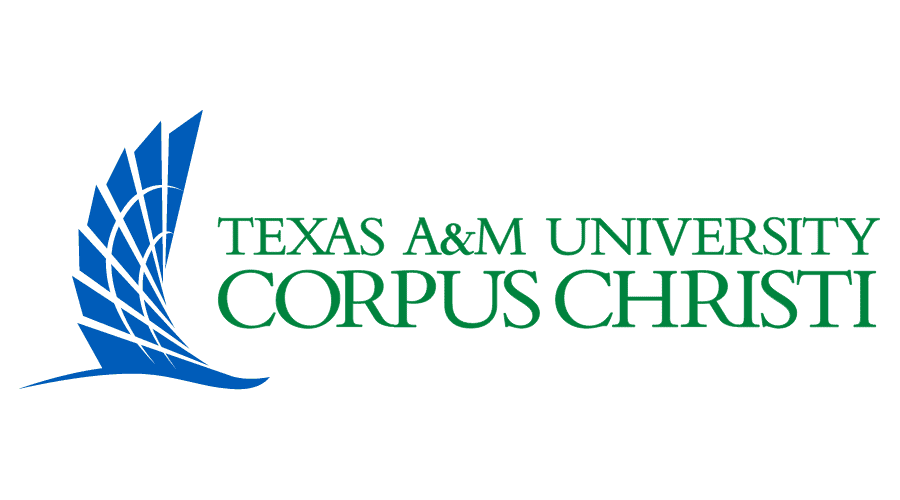 Fall 2021 Admissions UpdatesAdmissionsRequirementsFor First-Time Freshman applicants for Fall 2021 we will be test optional. Admissions will utilize the combination of the students High School Rank/ GPA. The Admissions Office will use an internal Admissions matrix to determine your admissibility. All GPA’s will be converted to a 4.0 scale and Class Ranks will be converted to a 100 scale to make decisions. Students may still submit SAT/ACT test scores for Admissions; Can be used for TSI exemption or Scholarships. DeadlinesFall Semester: March 1 (Deadline July 1) Spring Semester: November 1Summer I/II: April 1Scholarships deadlines: https://scholarships.tamucc.edu/freshmen.html Campus ToursCampus tours have resumed, but we have precautions in place to ensure your safety and the safety of our students and staff.No more than two (2) guests can accommodate a student for a guided campus tour due to COVID-19.Please wear a mask when visiting campus. Masks must be worn while on campus and during the tour.If you have been experiencing any COVID-19 symptoms or have been in the presence of anyone with COVID-19 prior to visiting campus, please reschedule your visit.https://tour.tamucc.edu/ OrientationIslander LaunchWe anticipate the system will be ready for spring 2021 students in November and for fall 2021 students in March.Islander Launch (new student orientation) programming will be in an online format due to the impact of COVID-19, more commonly known as the Coronavirus. For the latest updates from TAMUCC about the COVID-19 situation, visit the TAMU-CC COVID-19 updates website.The Islander Launch Crew
361-825-2700
IslanderLaunch@tamucc.eduFinancial AidPlease contact the Financial Aid and Scholarships office with any questions about financial aid. https://osfa.tamucc.edu/contact_osfa.html TSIhttps://testing.tamucc.edu/tsi_assessment/index.html COVID-19 FAQhttps://www.tamucc.edu/campus-announcements/coronavirus.html Additional InformationExperience the Island University from the comfort of your own home! We offer different ways for you to connect with us, attend virtual events, and learn about us.https://tour.tamucc.edu/virtual-events/index.html 